药品交易系统方协议操作手册一、挂网企业端操作说明菜单位置：三方协议（如图）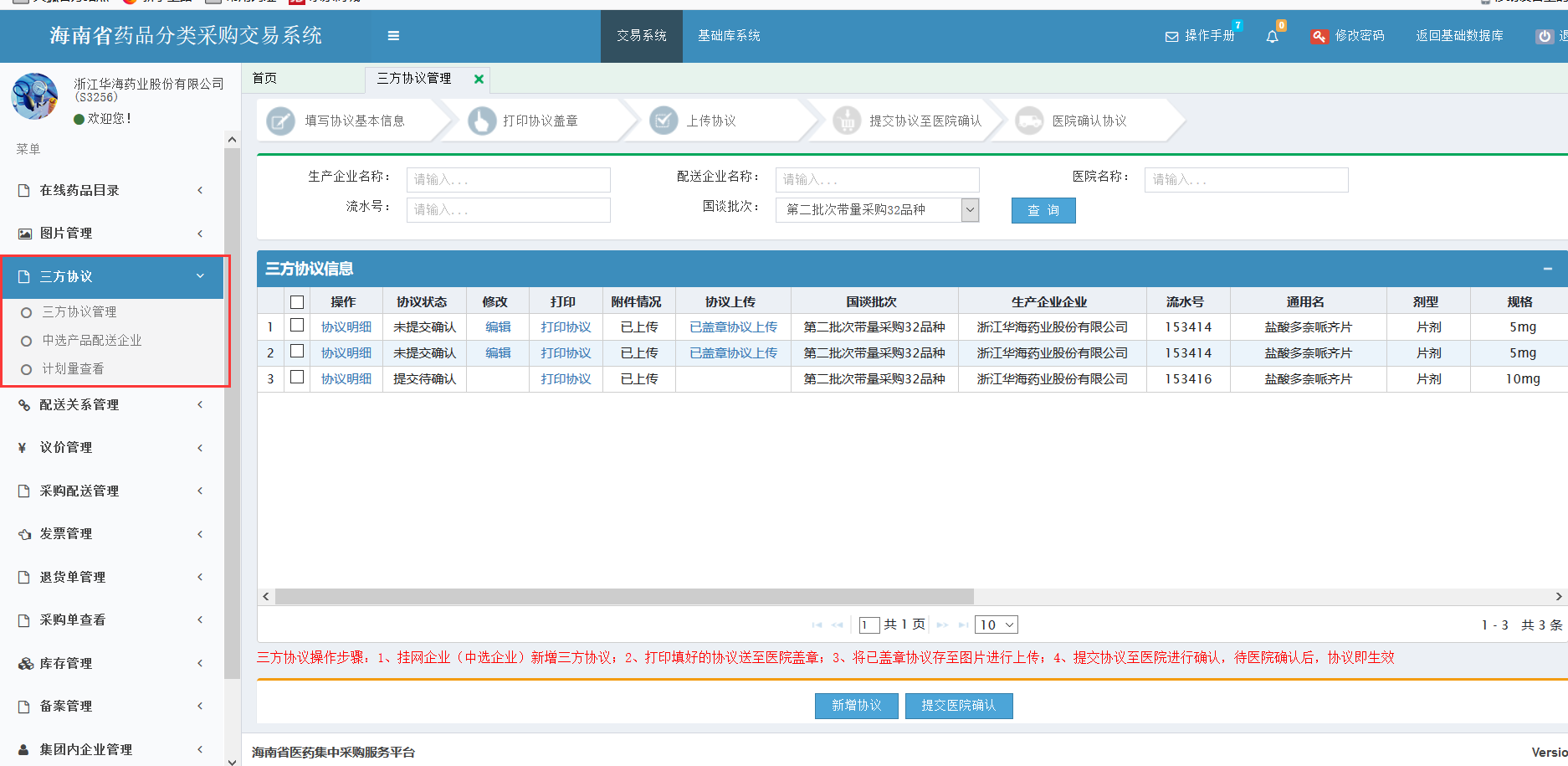 1、设置中选品种配送企业通过查询条件中的批次选择不同批次的产品进行配送企业维护，位置如图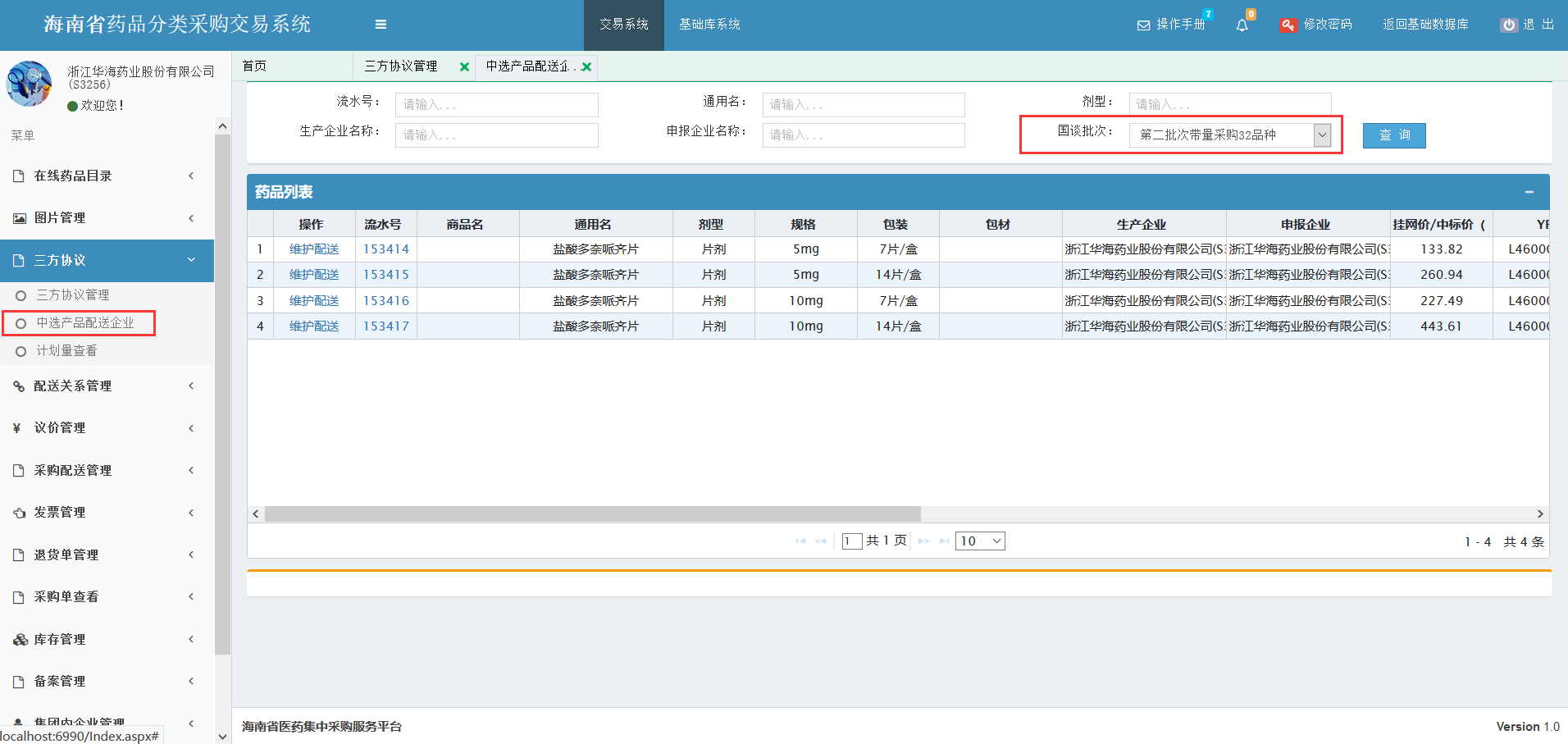 点击首列维护配送按钮进入对应产品的配送企业维护页面，每个产品最多可维护五家配送企业（如配送企业已被选择至协议中，则无法进行删除，此时请先将协议中的配送企业进行更换，再进行删除！）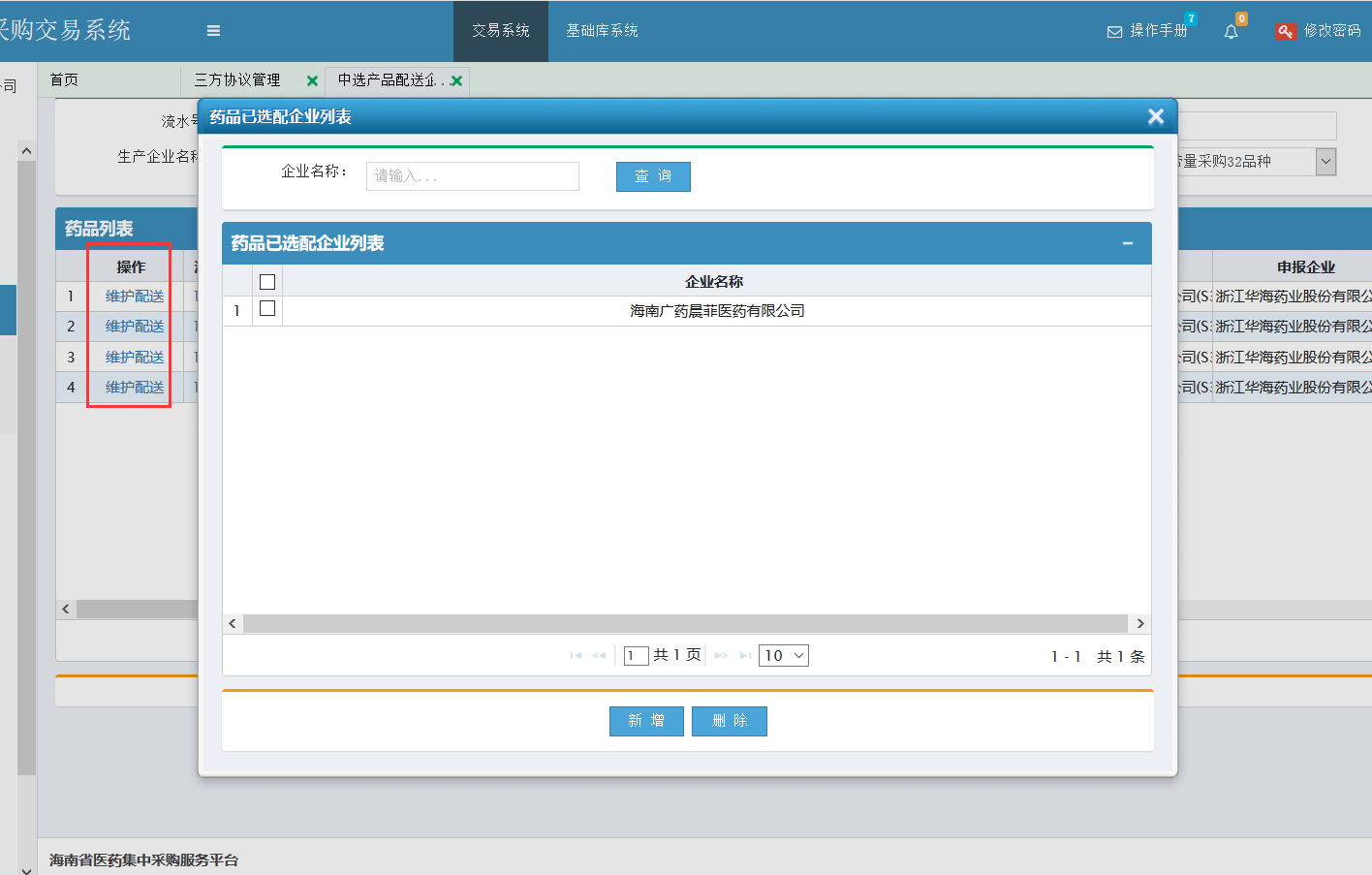 点击新增按钮弹出企业选择列表，勾选需要设置的配送企业，点击确认添加即可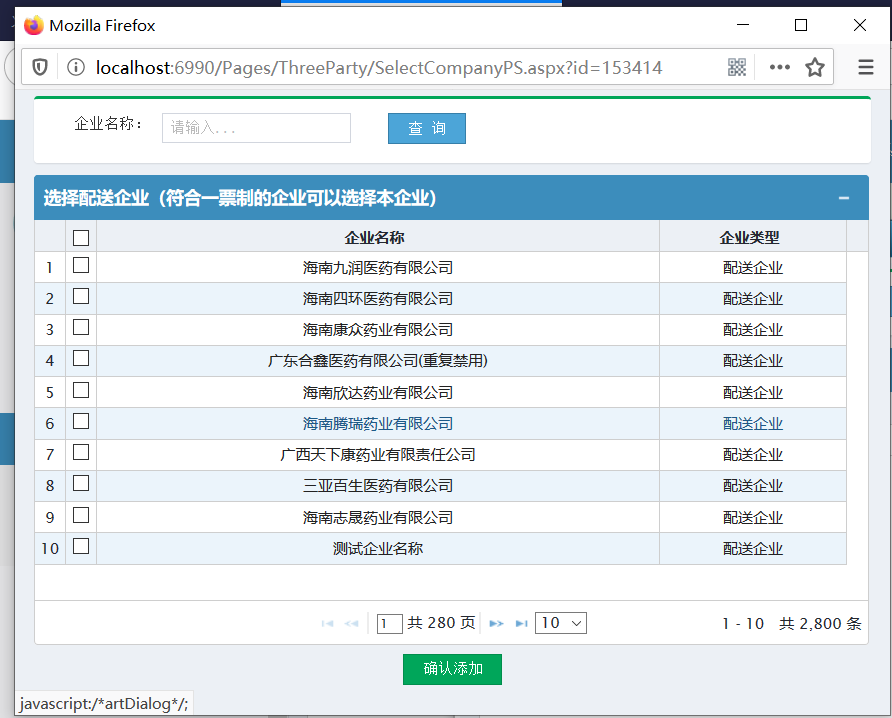 2、新增三方协议点击页面下方的新增按钮进入三方协议新增页面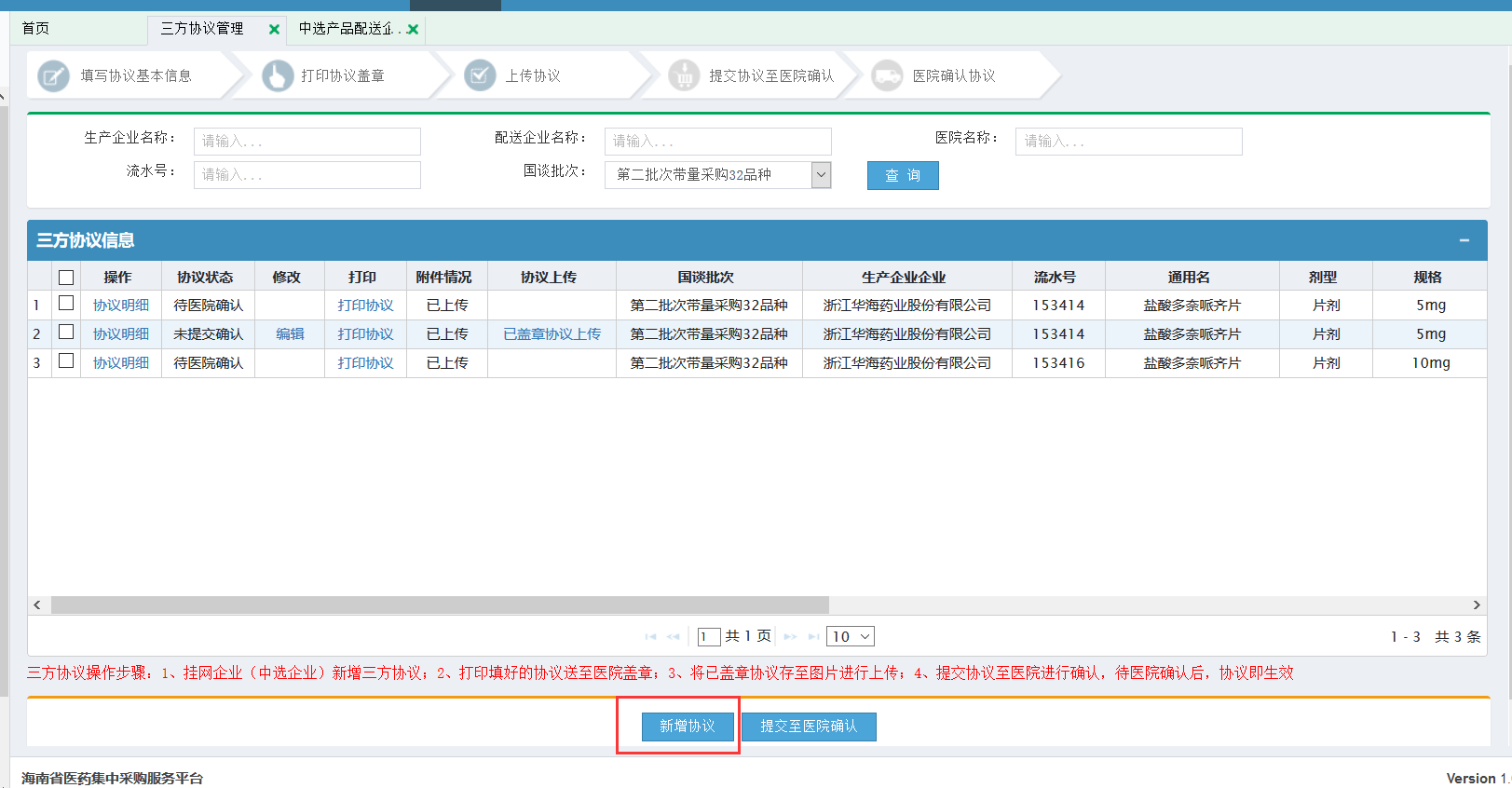 点击流水号后的按钮进行产品以及医院的选择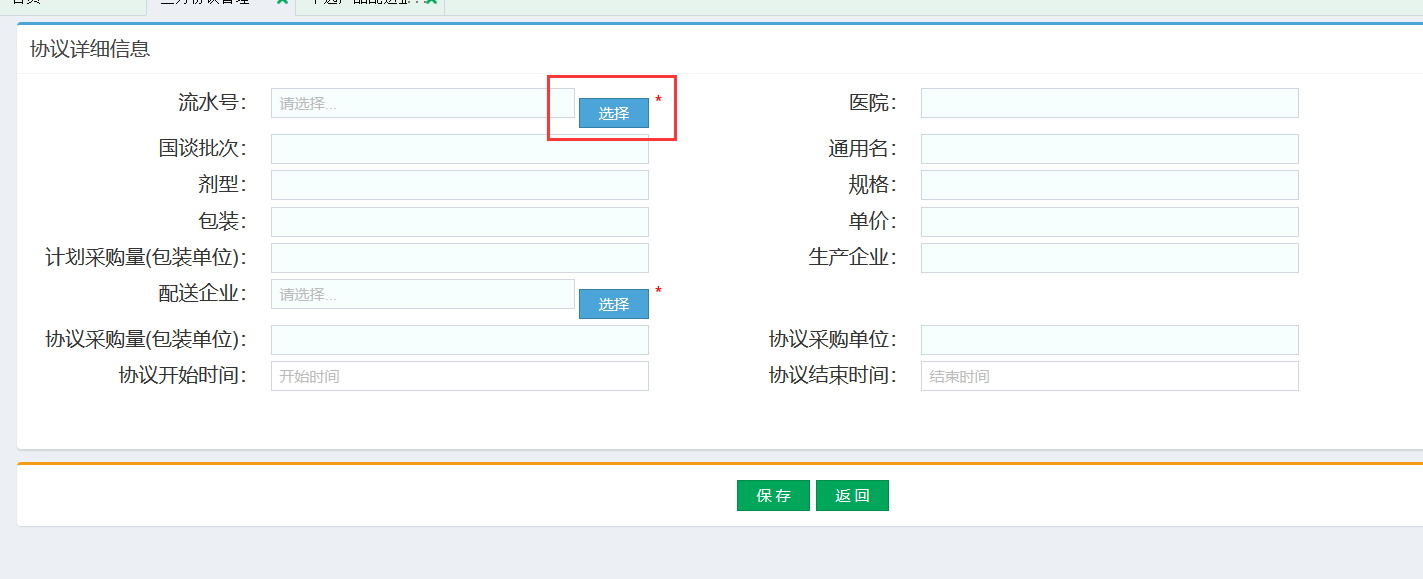 该页面可通过批次选择进行不同产品的选择（该页面只展示有报量的产品及医院，如该医院无报量，则该列表不展示此类数据）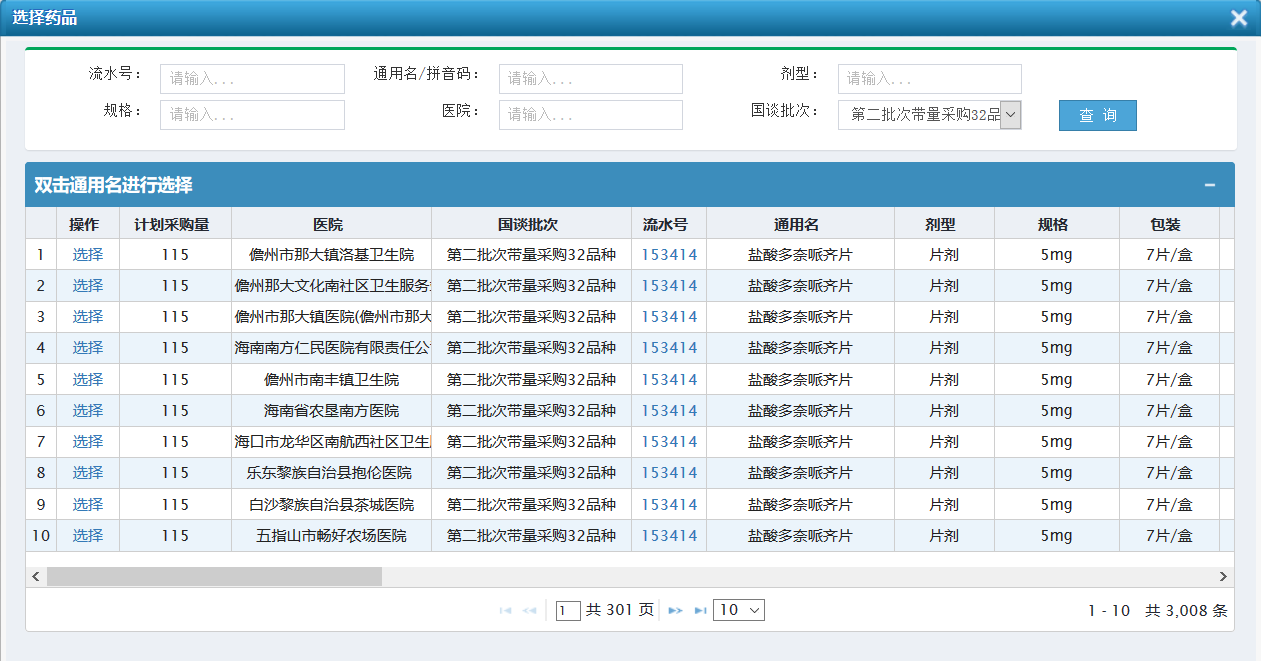 填写完整后，点击保存即可3、协议打印点击列表中的打印按钮进入三方协议打印页面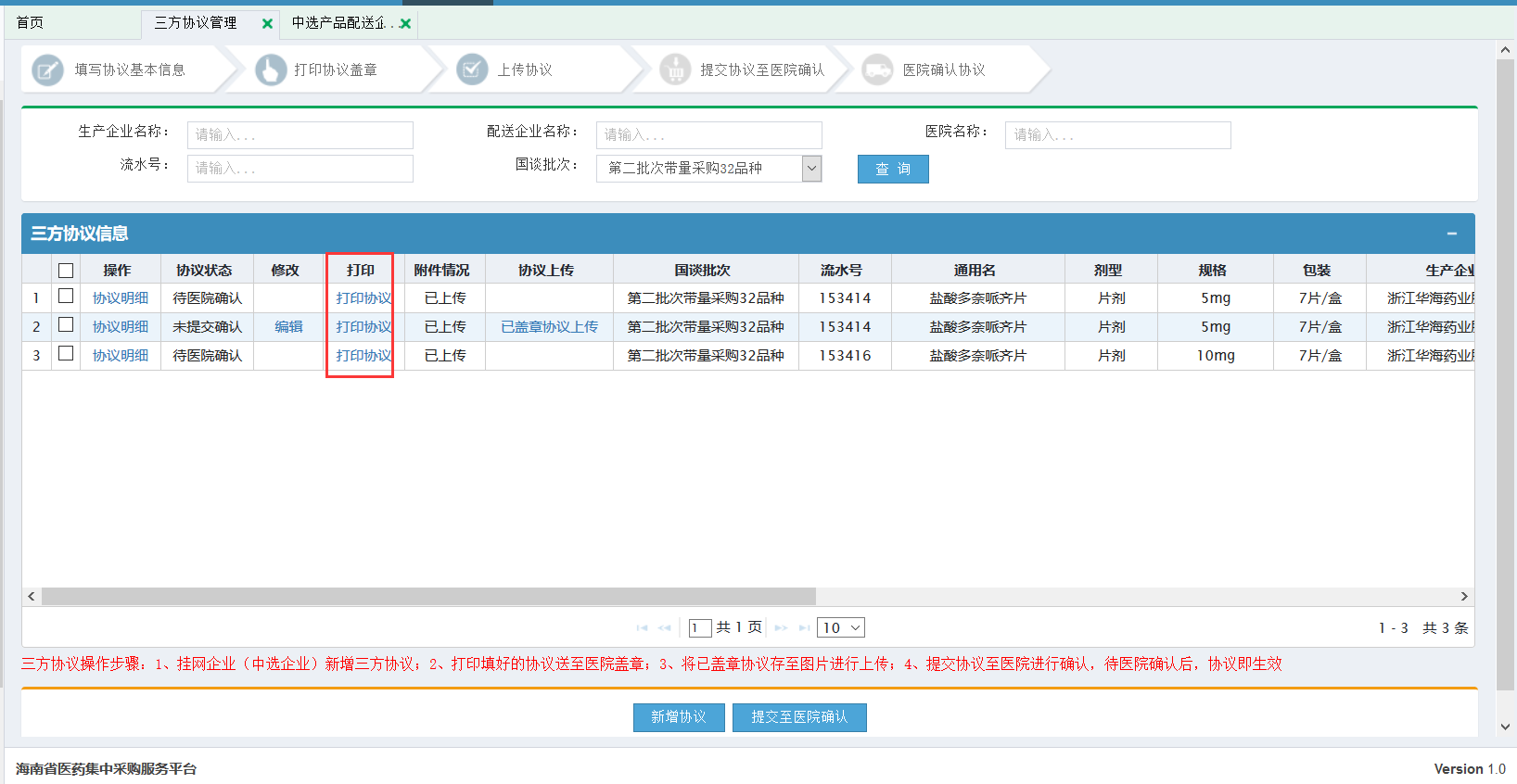 确认协议内容无误后，点击协议标题弹出打印页面进行打印，打印完成后请尽快送至医院进行盖章确认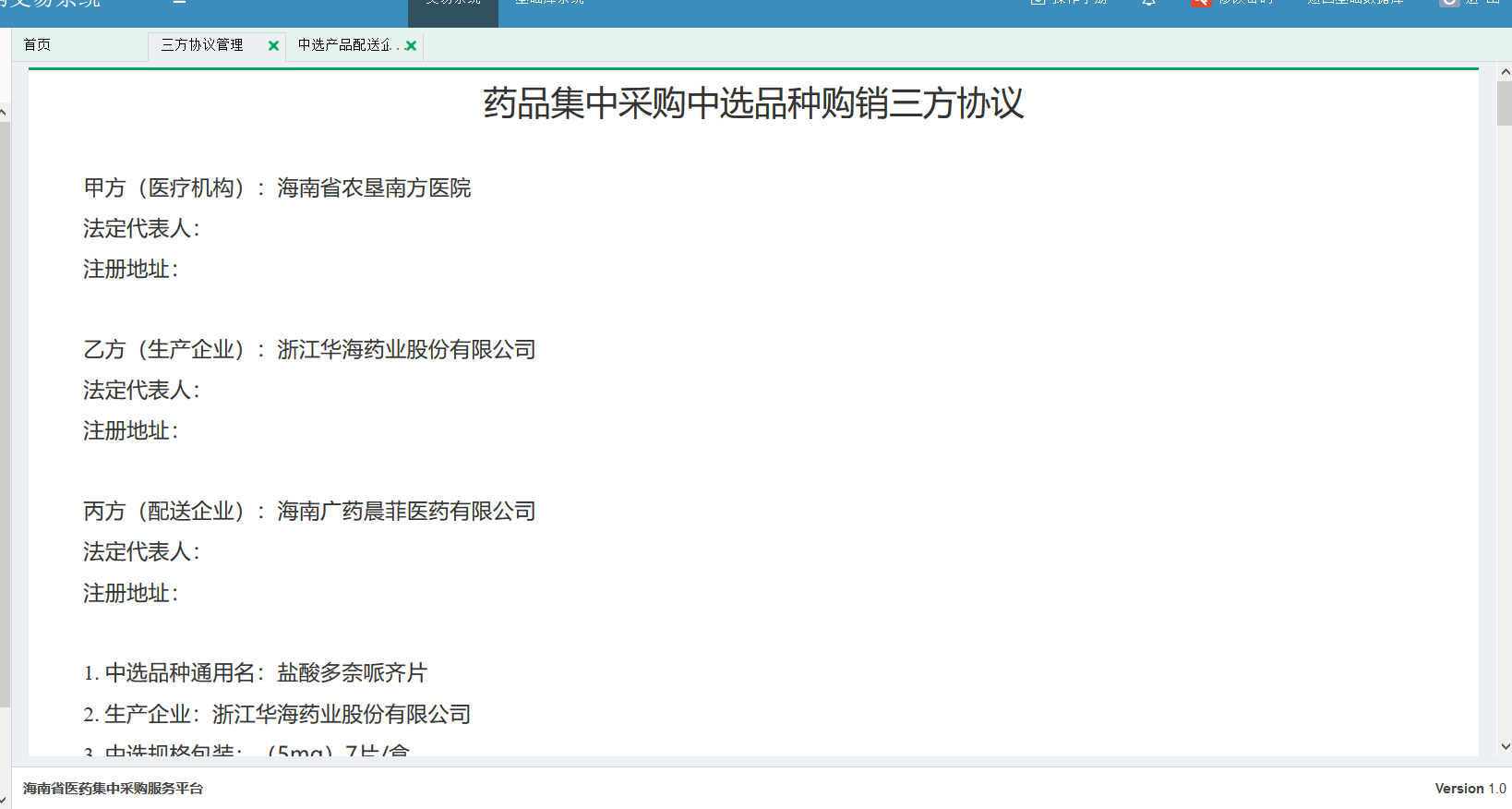 医院盖章后，请保存至图片并上传至对应三方协议中，点击如下图位置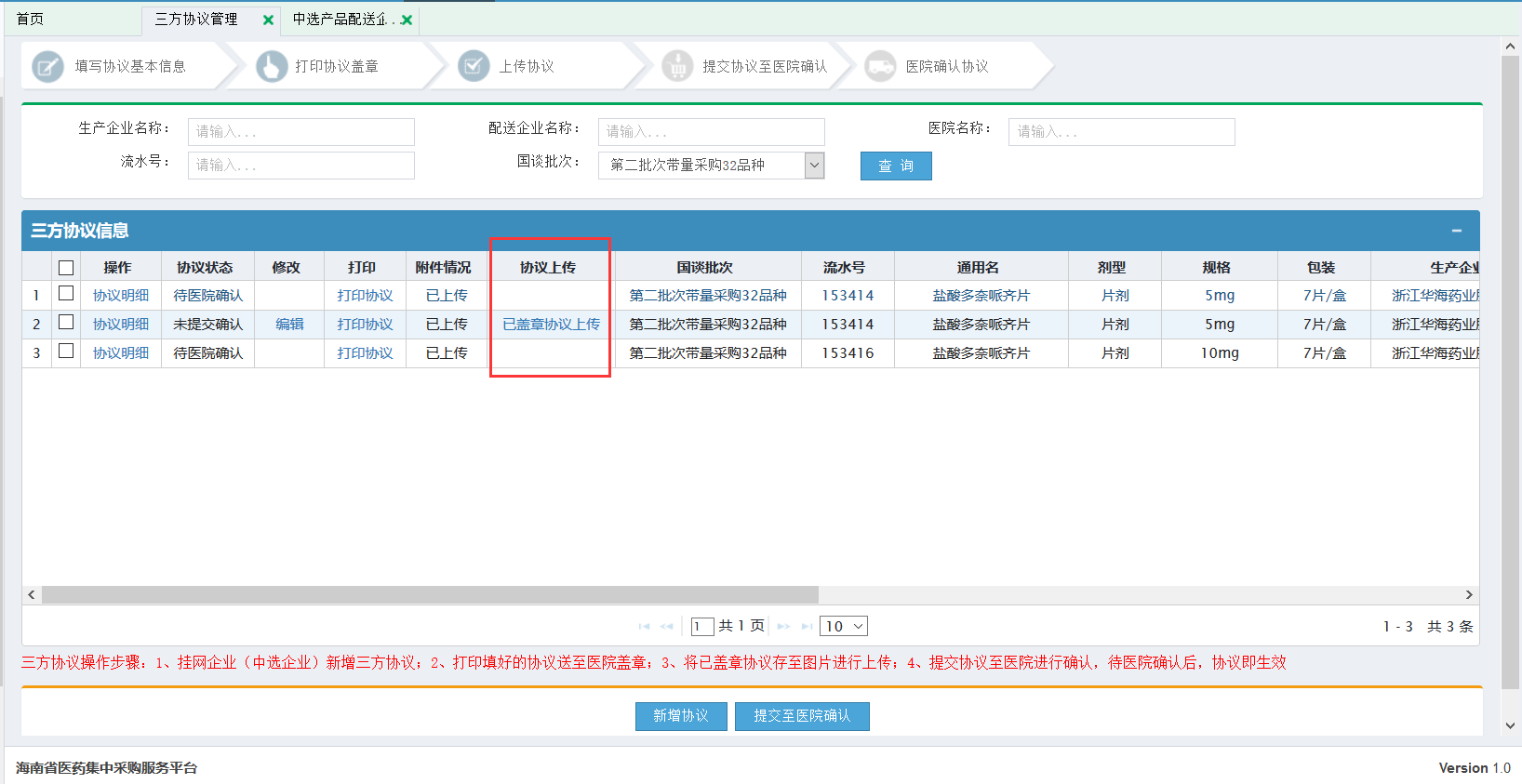 点击下方图片上传处进行图片上传，上传完成后点击保存即可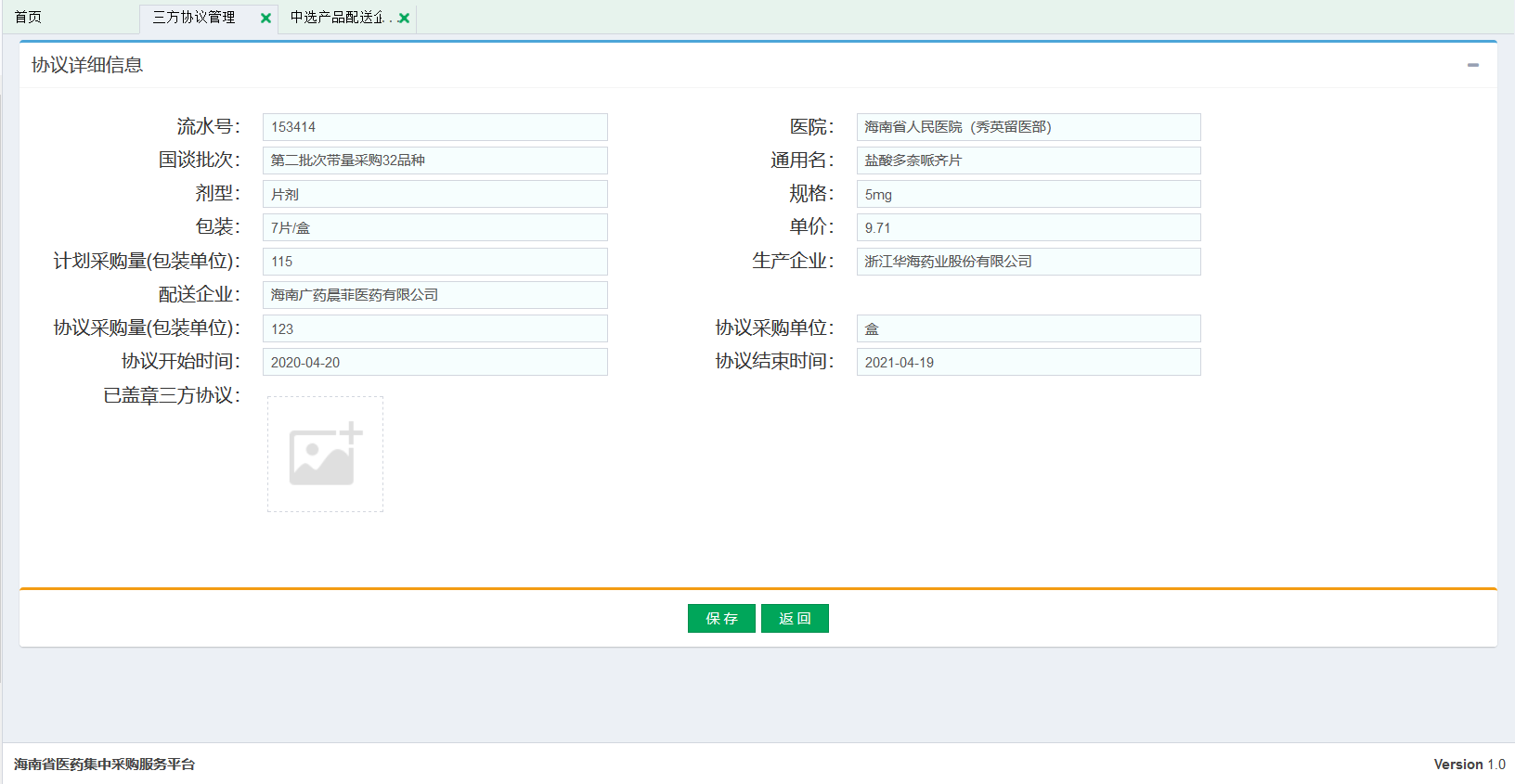 4、提交协议至医院确认勾选已上传协议的合同，点击页面下方 提交至医院确认 按钮即可，已提交的协议等待医院进行确认即可，医院确认通过即协议生效，如不通过，可重新修改协议并再次提交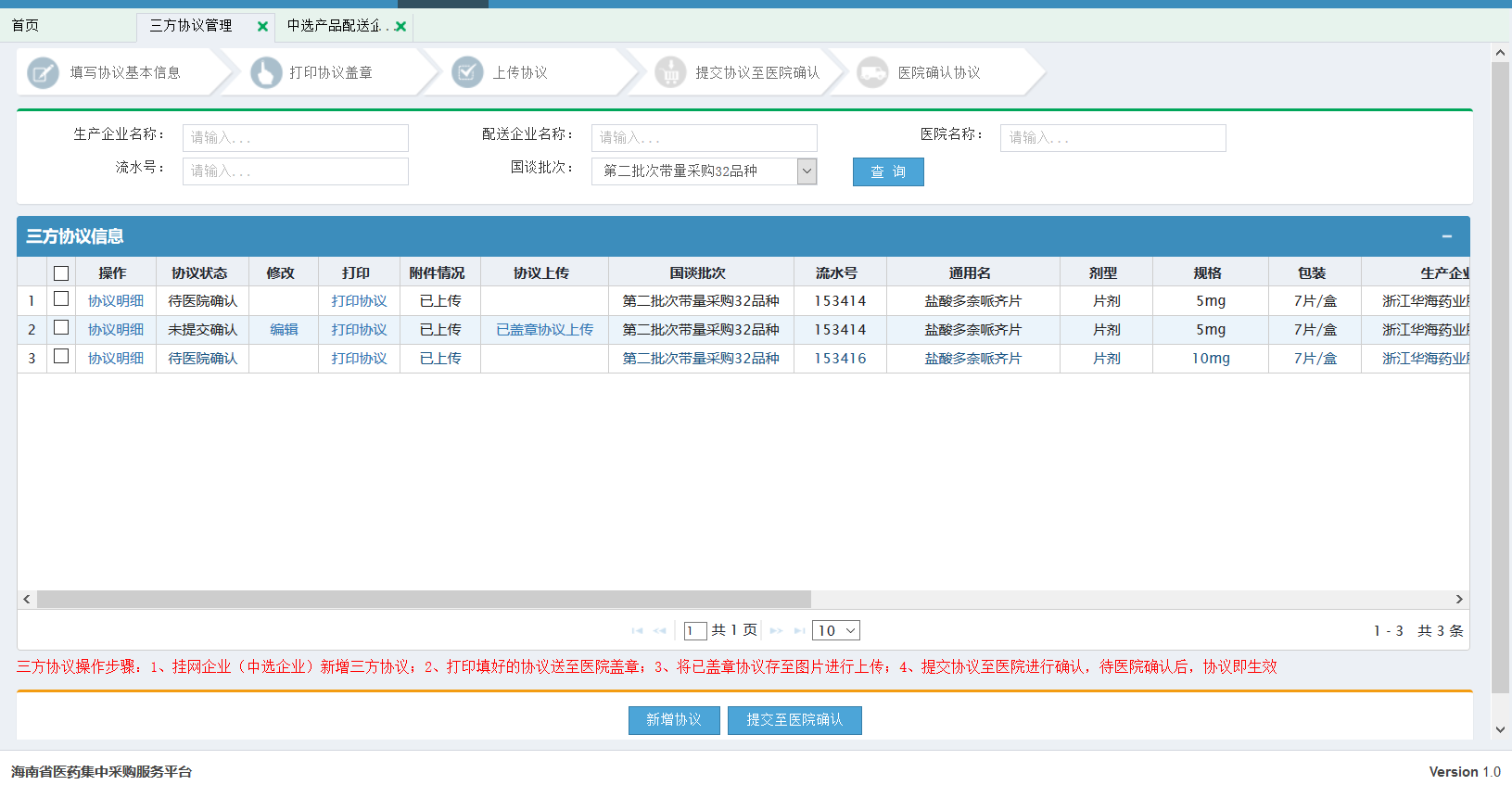 二、医院端操作说明菜单位置：三方协议（如图）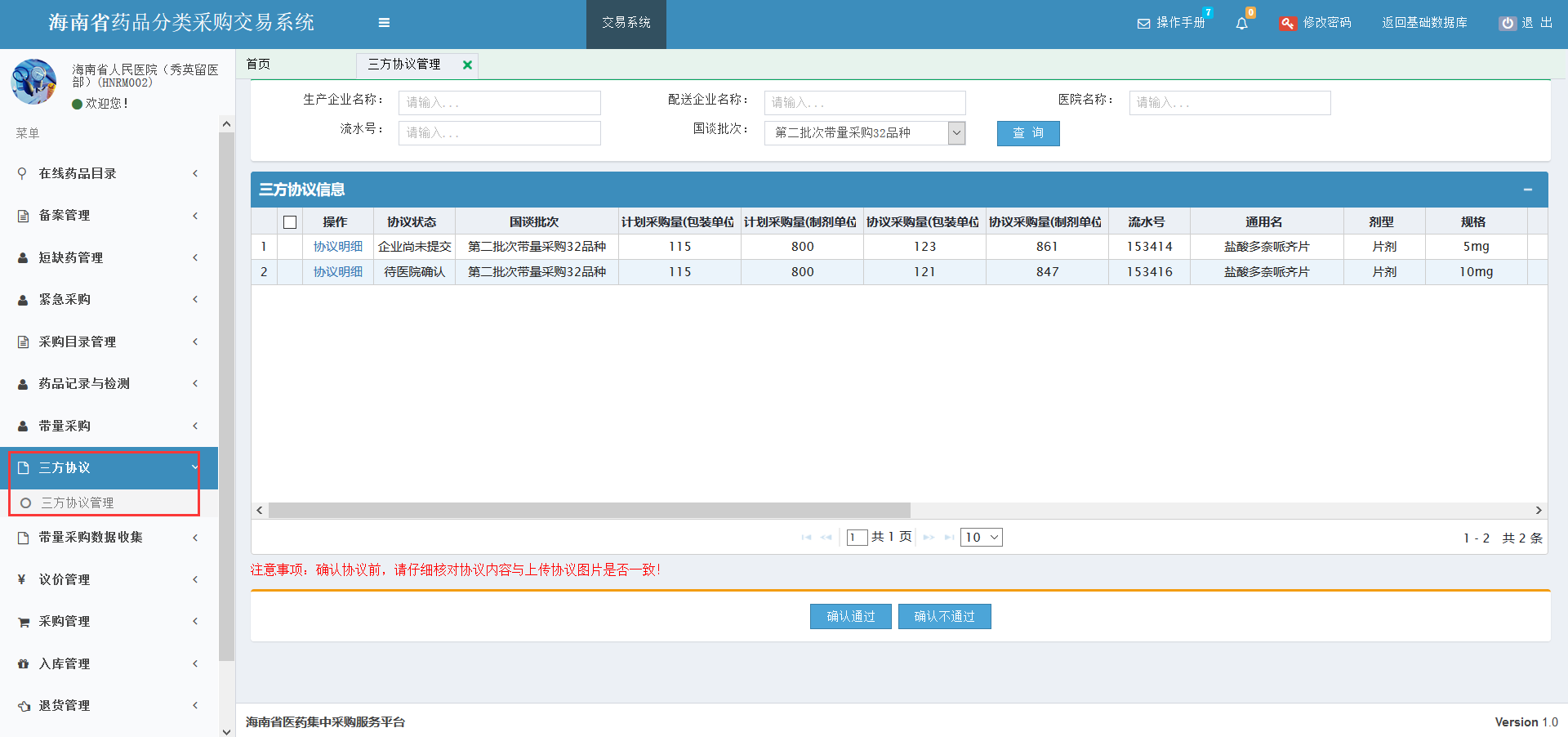 1、确认三方协议点击列表第一列查看协议明细，核对协议内容与上传协议图片是否一致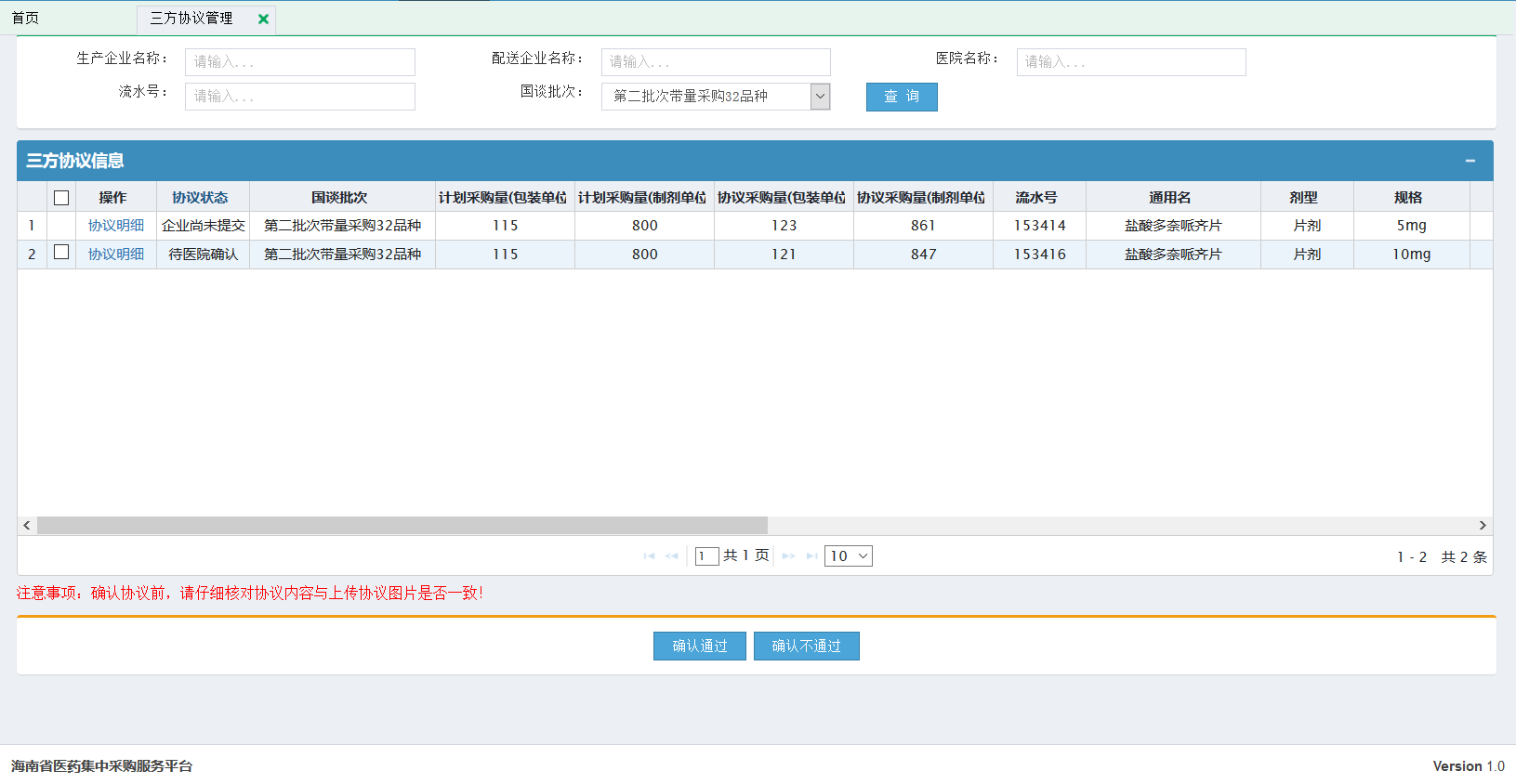 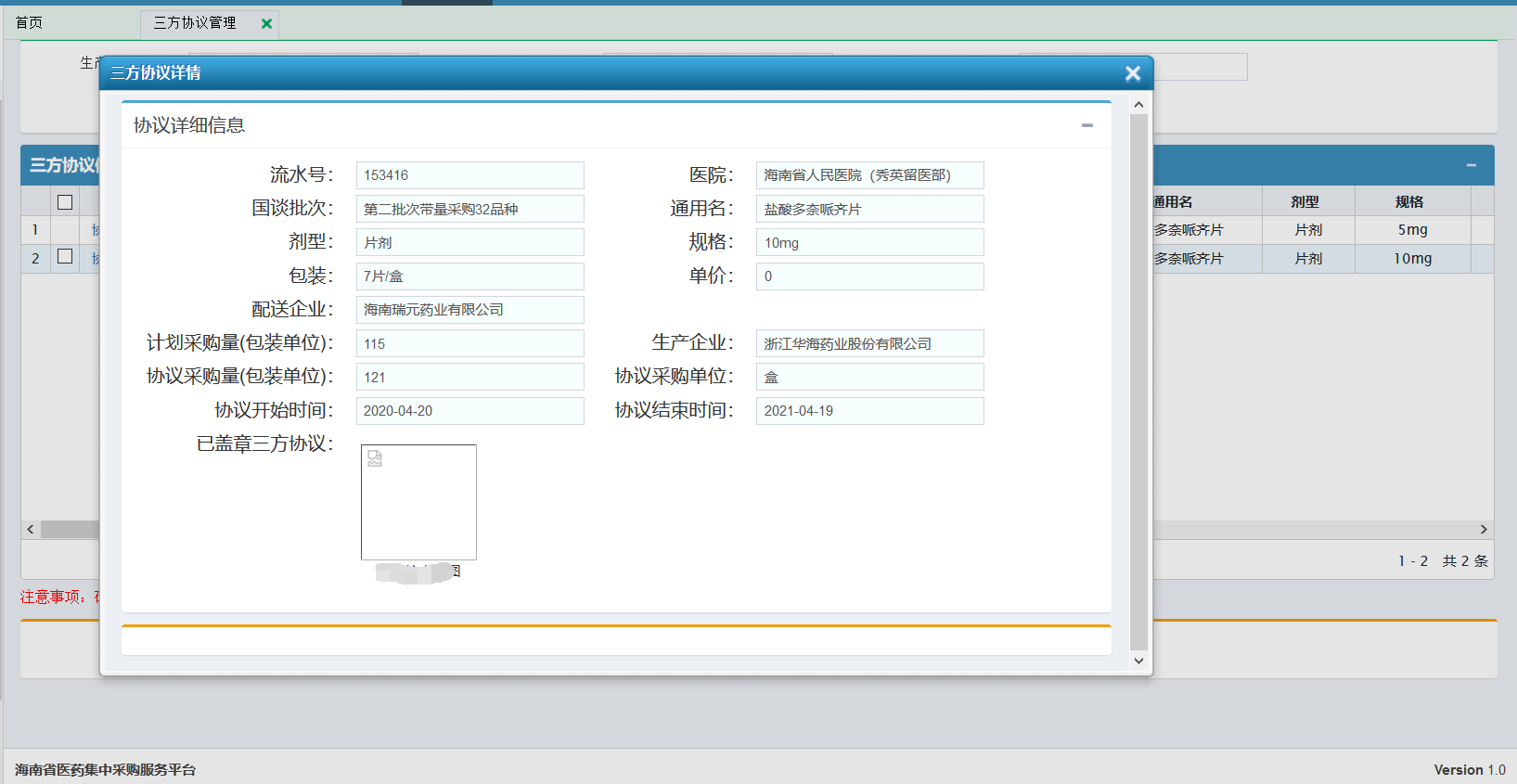 如内容无误勾选对应协议进行确认操作，如确认通过即协议生效，如确认不通过，请联系企业进行修改，并再次提交确认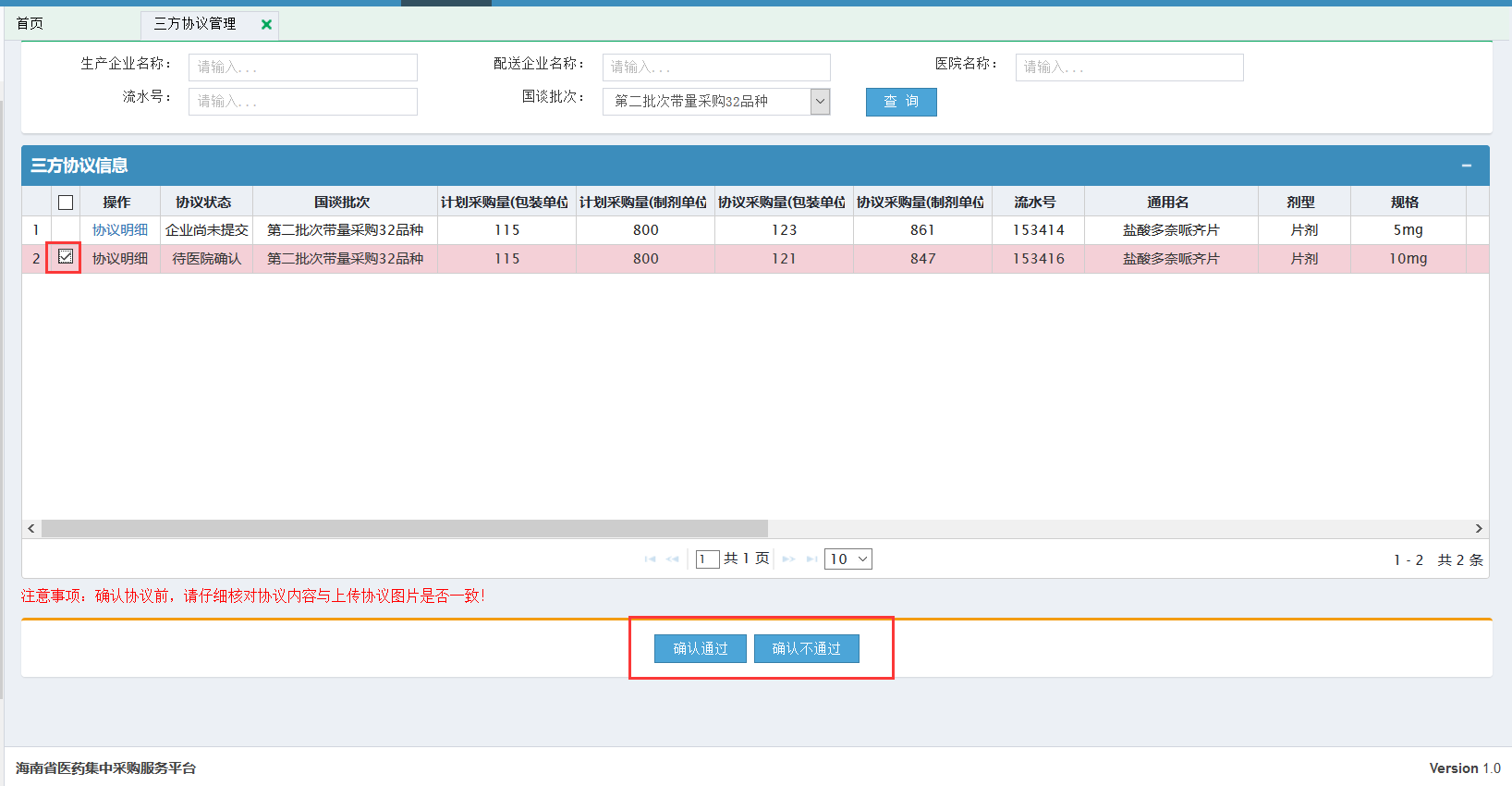 